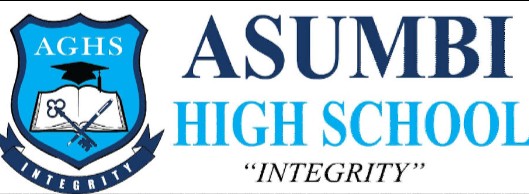                 FORM 4 ENTRANCE EXAMS 2023 SECTION A (40 MARKS)The type of food to be cooked.The health condition of the consumer of the meal i.e. infants, healthy person, convalescents.The available timeThe available fuelThe available cooking equipmentUnder-nourishmentOver-nourishmentGlucoseFructoseColorTextureFlavorsDoughBatterCandle waxBoraxGrassBall point inkDry cleaning- solvent i.e. petrolWashing- waterFunctional (useful) or decorativeWhite or colored metalsSoft and hard metalsDo not scratch pans or bowl.They do not react with many food.The handle does not get hot when stirring foodsLiquidPowderPasteIroning- is the moving of a hot/warm iron to and fro on an article until all creases are removed and the article is dry. Pressing is placing a warm/hot iron on a garment, lifting and placing it on the next portion until the whole article is pressed.The patch should be flat.The patch should match in grain with the garment The fabric for patching should match that of the garment in color, weight, age and fiber content.When complete, the patch must be inconspicuous unless a decorative effect desired.The patch must be strongly fixed.The shape of the patch should correspond to that of the hole or worn out areaMeaslesYellow feverAnte-natal care- this is the care accorded to an expectant mother from the time of conception to the time of delivery.Boosting immunityReducing mortality rateReducing and preventing deformities caused by certain diseases such as polio.Promoting a healthy nation through eradication of diseases.Providing plenty of room or space Allowing for independence by encouraging child to do thingsEncouraging responsibility, it’s good for the child to have possessions.Using play things or toys gives a child an opportunity to practice different manipulative and creative skills.The child should be dressed in clothing which does not restrict playingParents and older children should take each day to play with small children.Sprain- steeping on uneven ground.Bruise- hit by a blunt objectOccupy a lot of space since all rooms are of the same floorThey do not offer adequate security.Assist mother’s uterus to return to its normal size and positionEnables the child and mother to bond.Does not need any preparation. This saves the mother’s time and energy needed for sterilizing feeding equipment.Prevents post-partum bleeding Reduces chances of getting breast cancerPrevent urinary tract infectionsIf weaning is introduced too early before 3 months, the baby’s digestive system is not able to process the new food leading to stomach upset.Unhygienic handling of food and feeding equipment leads to diseases such as diarrhea Food not properly cookedFood handlers should be safe  /protective from contaminants.Fixed expenses are those that are somehow committed and unchangeable like car loan, mortgage. Flexible expenses are those that are varied sometimes also include day to day requirements such as food and transport.One cannot buy an item unless they can fully pay for the itemFor large items such as car, it is not safe to carry large amounts of money It is difficult or takes too long to buy some items such as a houseElectronicPrint mediaPerson to personTo inform one on the importance of planning for family finances and need to budget and spent family resources wisely.Interpret and use advertisement wiselyInform people on their rights as consumers so as not to be exploited.Help people to understand the role as consumers and their importance to manufacturers and service providers.Hire purchaseCredit cardsSimple non- installment credit Time Any limitation in time will affect the shopping, since there may be inadequate time to compare prices and get the best value for one’s moneyHousing the familyProduction of various textile fibersBrush teeth twice a dayFloss your teeth once in a whileRinse mouth well after brushingPay regular visit to a dentist.Exercise your jaw and strengthen your teeth i.e. chew raw carrotEat a diet that contains enough supply of calcium, phosphorus and fluorite ad vitamin A, C, DAvoid excessive sugary foods To prevent bad smell /odourTo be socially acceptable /fit in Borrow cosmetics from friends and siblingsApply freshly make up on a dirty face to old make upApply too much make up it gives a bad lookBleach your skin with make upUse the correct size of needle and thread for the fabric being sownThe color of thread should match that of the fabric unless a different color is desired for decorative purposes.Choose the correct stitch for the verified purpose. Fasten on and off stitches neatly and firmly.Use at thimble when pushing the needle into the fabric to protect the middle finger.Use the correct needle size which is sharp and not bentDo not pull the work when machiningBoxInvertedKnife Enhance creativityExact size no alteration Saves on money which could have been used to buy commercial patterns.Stitching lineConstruction lineFitting linePattern lineThe person whose measurements are being taken should wear a simple outfit to facilitate accurate measurementsTo obtain the natural waistline, tie a tape measure around the waist The measurements being taken of a person should stand upright but relaxed.When taking round body measurement always put two fingers between the tape measure and the bodyOver-castingEdge stitchingLoop stitchingBondingMachine zigzagConspicuousInconspicuous Should be fineSharpStainless steelEye should be smoothEasy to threadAssorted.SECTION B41.CHARCOALCollect equipment and materials to save on time and energy.Crush,charcoal,with a mortar and pestleSieveStore in Container with a lid Clear up ASH/SANDCollect equipment and materials to save on  time and energyPick out large impuritiesSieveStore inContainer with lid Clear upCollect equipment and materials to save on time and energy Soak ,cooled sufuria in cold water loosen ugali and buckle Scrape off dirt  use a blunt object not to scratch sufuriaDiscard dirt rinse sufuria to remove particles of ugali Scrub following the grains for smooth finish the inside and outside to dislodge dirt in hot waterRinse severally in clean hot water to remove soap and dirtFinal rinse in clean hot water for quick evaporation ,sparkleFlick to remove excess waterDry completely using a dry non fluffy cloth Buff with clean dry lintless kitchen cloth to shine Clean and store equipment and materials for future use.Collect equipments and materials to save on time and energyFlick to remove loose dirtSoak in cold water containing a detergent to loosen dirt, emulsify grease.Wring the towel from the soaking waterWash in hot soapy water using friction method to dislodge dirtRinse severally in clean hot water to remove all dirt and soapBoil by putting in boiling water to kill germs /whiten between 10-15 minutes turning it frequentlyFinally rinse in cold water to freshen Dry towel in direct sunlight secured with pegs to dry completely  and not ts fallPress the towel in hot iron along the rap to remove creasesAir to remove odours,dry completelyFold and store appropriately in kitchen shelf for later useClean and store equipment Collect equipments and materials to save on time and energyRemove items from top for easy cleaning Dust the top ,legs and underneath with a dry kitchen clothe to remove all loose dirt Scrub using a scrubbing brush, with warm soapy water to remove maximum dirt, scrub in the direction of the grain to prevent roughening the surface.Overlap to ensure thoroughness Use a clean cloth wrung out of clean warm water to thoroughly rinse out all soap and dirt .Finally rinse off the top with  a clean cloth wrung out of clean cold water to preserve the wood and freshen it too Dry completely with a clean dry absorbent non fluffy cloth to minimize absorption of moisture into the wood which may soften it.Clean and store equipment and material for future use.SECTION C42Each type of food should be packed separately.Pack soups and hot drinks in flasks.Wrap sandwiches in aluminum foil, grease proof paper, cling film, sandwich boxes.Pack hot cooked food in flasks or small plastic containers.Pack fruit juices in plastic bottlesSalads could be packed in polythene bags or plastic containers.Put all packed food in a large container such as a bag or plastic basketInclude service or eating equipments such as spoons, forks.Use kneading and squeezing method of washingUse moderate and low temperatures during laundering processes.Drying in the shadeWash quicklyUse mild detergentsUse salt in final rinse to fix colour.Backache and mild uterine contractionsStopping of menstrual periodNausea/morning sicknessFrequent desire to pass urineStrong like or dislike to certain foodsEnlarged breastsTenderness of the nipplesBulging of the abdomen Dark line on the abdomen running from the navel downwardsMovement of foetus which is felt at about the 5th monthChanges in skin complexion Hurt burn/constipation   Informs the consumer on the availability of certain goods or services and how to access them.It’s a quick and effective way of passing information about a new product.Advertising gives information on the varieties available for a specific product.Good advertising gives additional information.Size of the tearWeight of the fabricMethod of fabric constructionCleansing methodEffect desiredPosition of the tearType of garment or article43.Care should be taken not to overcook them as some are unstable to heat.Cooked for the shortest time possibleShould be cooked in as little water as possibleSodium bicarbonate destroys vitamin c should not be used in softening vegetables.Cut the vegetables in medium sizesBuy them for the right purposeBristles should be soft or hard and pliable depending on the purpose you intend the brush for.The bristles should be closely and firmly fixed onto the head.Handle should be smooth and of comfortable length.Should be light in weightSmooth and curved at the edges to avoid damaging furnitureThe wooden part should be appropriately finished for easy cleaning.Materials should be durable for the brush to last long.Physical play-exercises the muscles i.e. running,jumping,climbingManipulative play –enables the child to use the limbs playing with sand, water, seeds, gives enjoyment and teaches things such as volume, colors and shapes of objects.Creative play-helps a child express themselves through painting, coloring, modeling and paper cutting helps coordination of hands and eyes and develops smaller muscles of the body.Imaginative play-helps children to act out their feelings and fantasies in play they pretend to be father, mother, teacher.Family financial goals(present and future)Available cash incomeList all  the  expenses fixed and flexibleEstimate the amount of money to be spent on the listed itemsSome money should be set aside for emergencies The effect desiredType of fabric Type of garment Part of the garmentThe style of a garmentAmount of fabric to be disposed 44.    It’s an economical method as cheap cuts of meat can be used.It needs little attention during the cooking period.It can done on top of stove or in an oven.It is a good method for cooking tough cuts of meat.Nutrients and flavors are not lost.Easily digested and suitable for invalids and convalescentsDry in the sun Don’t dry in the sun Drip dryDry flat Tumble dryDon’t tumble dryHang on the line to dryDon’t attempt to use a finger to remove the object because the object may move further inside.If an insect is in the ear, hold the head in such a way that the ear is turned towards the ground so that the insect may crawl out.Gently flush it out with warm water  or vegetable oilIf water or oil fails to remove the object seek medical assistance within 24hrs.Set goals or priorities Prepare a budgetConsider the suitability of the itemDurable Versatile Attractive in color and designPrice Shopping listShould learn to interpret and use advertisements wisely.Where possible buy in cash to attract discountsDevelop the art of bargaining to attract discount.Window shopping Allow sufficient turnings when cutting out according to the type of fabric being used.Consider fitting line carefully when joining to ensure a proper fitting garment/ article.Pin accurately before tacking.Seams should be of even width, they should also be flat, turned towards the side or center back and suitably finished.Use suitable thread, needle and correct tension to produce straight and firm seams.Press seams to make them flat and neat, when pressing be careful to avoid marks on the rest of the garment.Make the seam inconspicuous unless the seam is to form part of the decoration or style feature on a garment.